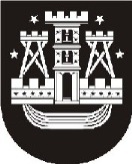 KLAIPĖDOS MIESTO SAVIVALDYBĖS ADMINISTRACIJOS DIREKTORIUSĮSAKYMASDĖL KLAIPĖDOS MIESTO PAPLŪDIMIŲ ĮTEISINIMO2017 m. kovo 16 d. Nr. AD1-674KlaipėdaVadovaudamasis Lietuvos Respublikos vietos savivaldos įstatymo 29 straipsnio 8 dalies 1 ir 2 punktais, Lietuvos higienos normų HN 92:2007 „Paplūdimiai ir jų maudyklų vandens kokybė“, patvirtintų Lietuvos Respublikos sveikatos apsaugos ministro 2007 m. gruodžio 21 d. įsakymu Nr. V-1055 „Dėl Lietuvos higienos normos hn 92:2007 „paplūdimiai ir jų maudyklų vandens kokybė“ patvirtinimo“, 13 punktu ir Girulių detaliojo plano schema, patvirtinta Klaipėdos miesto savivaldybės tarybos 2005 m. gegužės 26 d. sprendimu Nr. T2-177 „Dėl Girulių detaliojo plano patvirtinimo“:Įteisinu šiuos Klaipėdos miesto paplūdimius prie Baltijos jūros:Nustatau, kad šis įsakymas galioja iki 2017-12-31.ParengėMiesto tvarkymo skyriaus vyriausioji specialistėJolanta Rimkienė, tel. 39 60 862017-03-14Eil.Nr.Paplūdimių pavadinimas, vieta ir teritorijos ribosBendras paplūdimių ilgis, mEil.Nr.Paplūdimių pavadinimas, vieta ir teritorijos ribosBendras paplūdimių ilgis, m1.Smiltynės I paplūdimys ir Smiltynės II paplūdimys – nuo gelbėjimo stoties 900 m į pietus ir 1400 m į šiaurę, nuo Smiltynės II centrinio tako 500 m į pietus ir 600 m į šiaurę34002.Melnragės I paplūdimys ir Melnragės II paplūdimys – nuo Melnragės II gelbėjimo stoties 2580 m į pietus ir 290 m į šiaurę28703.Neįgaliųjų paplūdimys ir Girulių paplūdimys – nuo Girulių centrinio tako 530 m į pietus ir 1020 m į šiaurę1550Iš viso:7820Savivaldybės administracijos direktoriusSaulius Budinas